Инструкция: выберите из четырёх картинок одну лишнюю, объясните свой выбор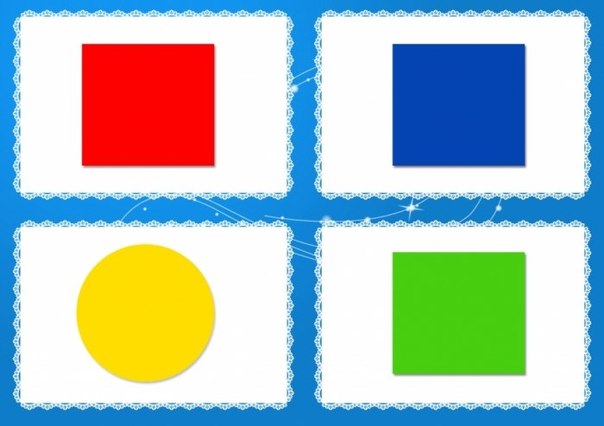 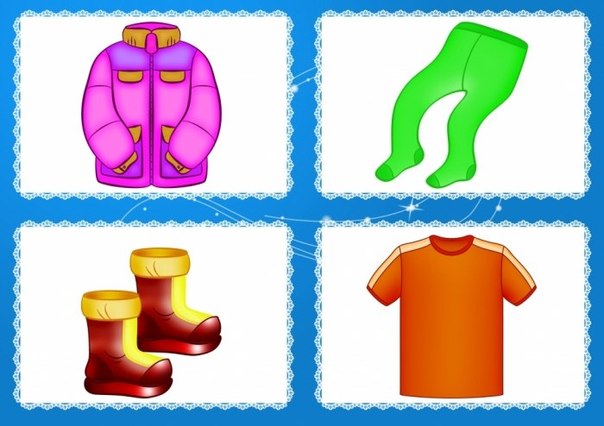 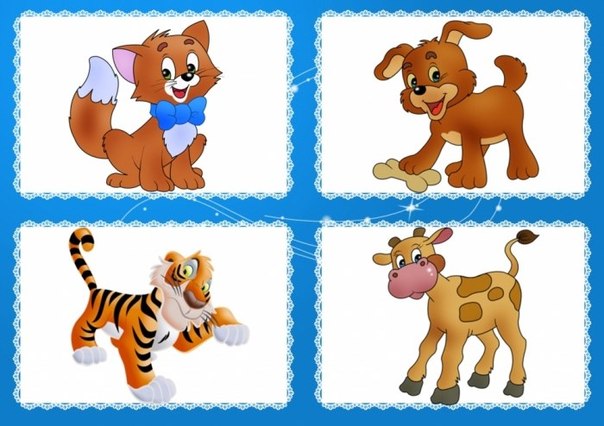 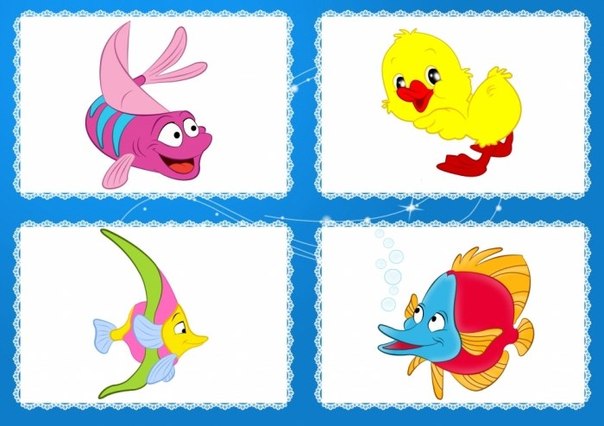 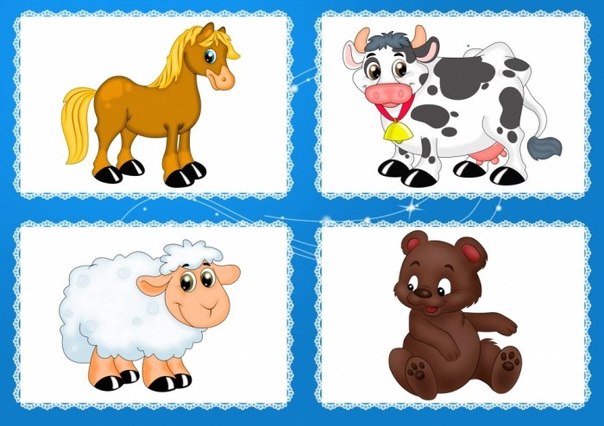 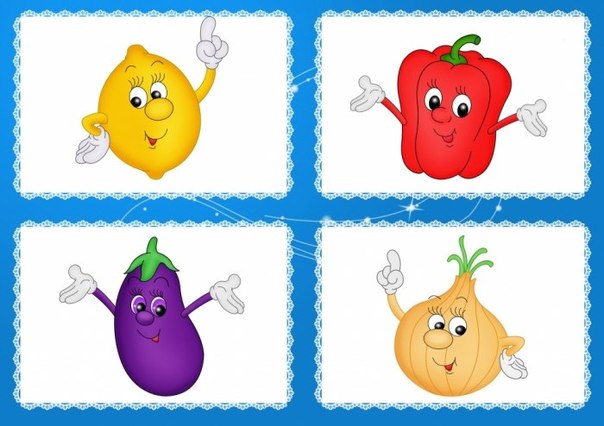 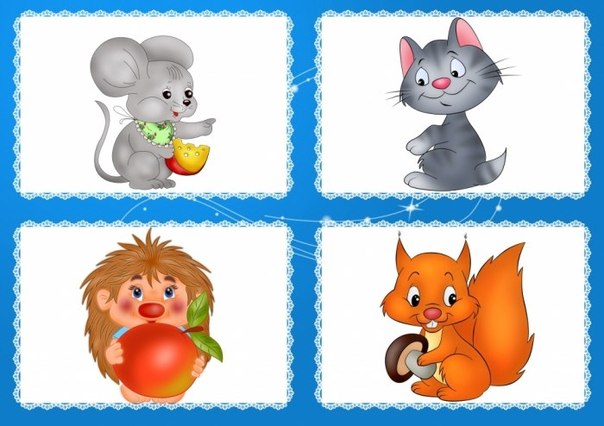 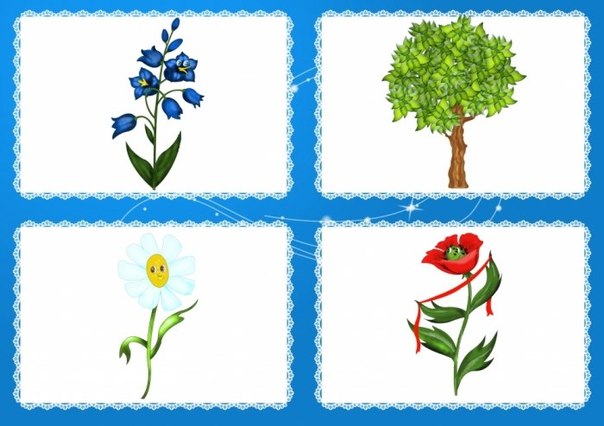 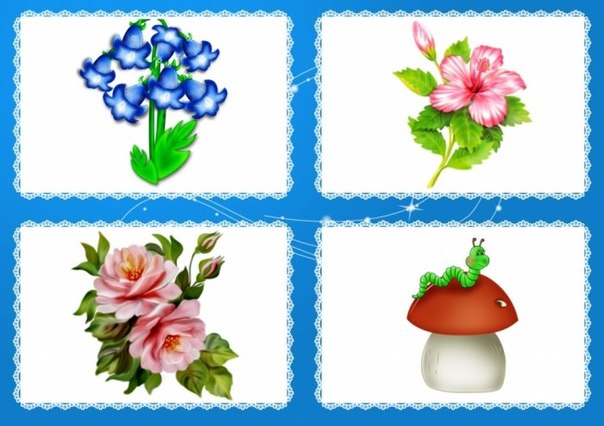 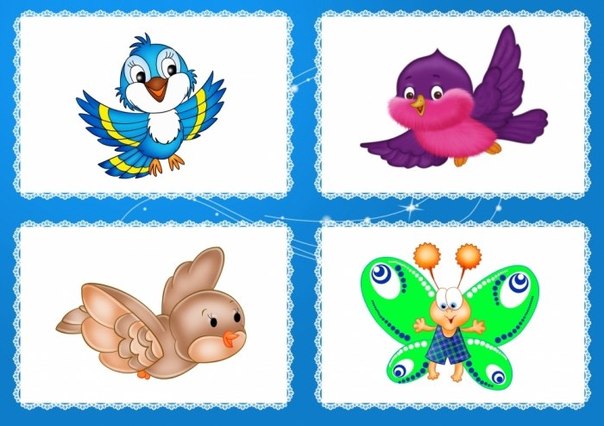 